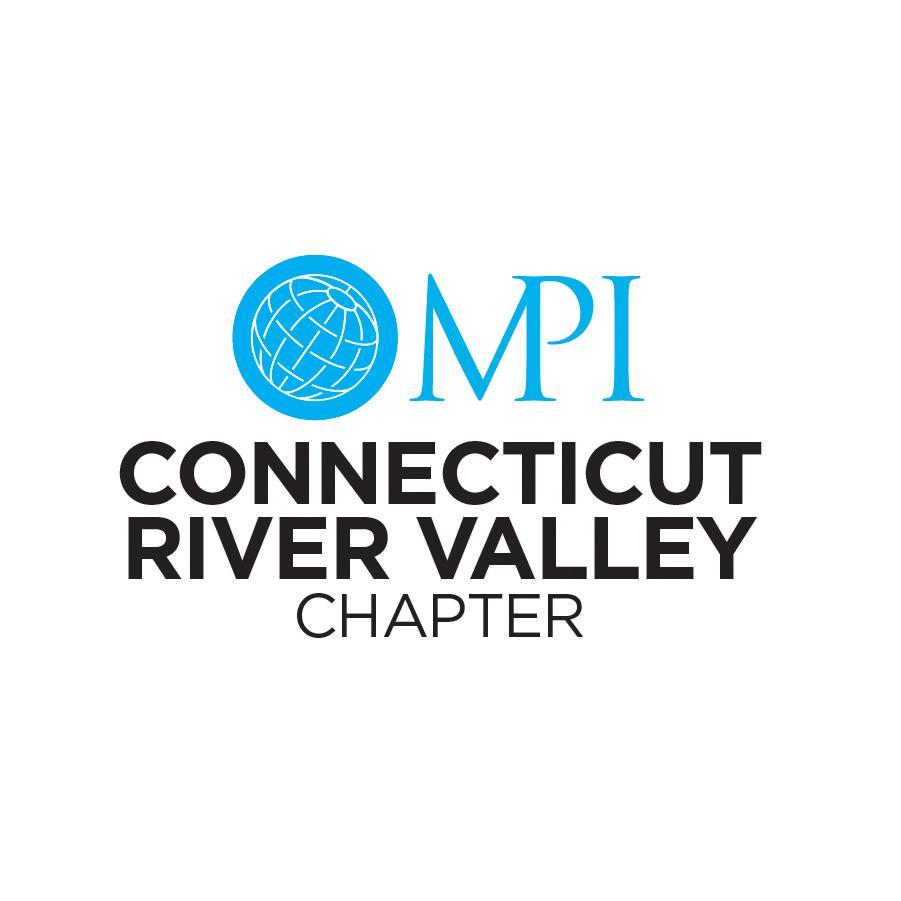 Board of Directors Positions and Responsibilities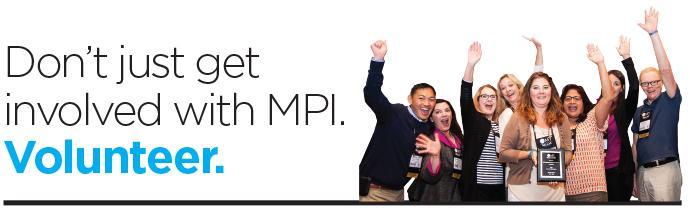 Table of ContentsGet the Most Out of Your Membership by serving on the Board of Directors………….............Page 4Commitment Requirements......................…...............................................................Page 5Education Vice President…....................................…...........................................................Page 6Finance Vice President…......................….............................................................................Page 6Marketing & Communications Vice President…....................................................................Page 7Membership Vice President………………………………………………………………………………………………Page 8Office of the President…………………………………………………………………………………………………...Page 9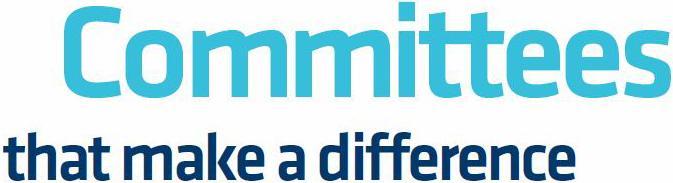 Get the Most Out of Your Membership by serving on the Board of Directors!Serving on the CRV MPI Chapter Board boasts two satisfying rewards: it helps the chapter accomplish their goals for the year and helps you grow in your career! Benefits of becoming an MPI CRV Board member:1. Enhance your skillsThink of it as free career building! Have you always wanted to strengthen your skills in a particular area? Fill in your knowledge gaps by serving as a Board member. You’ll gain experience in areas that go beyond your current work duties. 2. Expand your networkYou’ve heard people say, “you get out of it what you put into it.” With our broad membership of planners and suppliers MPI CRV offers opportunities to get connected with fellow industry professionals. You never know what doors may open for new business, job opportunities and great friendships!3. Show us your hidden talentsSometimes we get engaged when we can do something, we are comfortable with. We just never know who a great writer may be, photographer, social media guru, fundraising organizer, etc. The list goes on and on! Let us know your strengths and we will direct you to the right position that lets you put them to good use. 4. Take action between jobsBetween jobs? Volunteer work on a resume makes a stronger impact than open gaps. Serving on the Board not only helps strengthen your skills, which it can also set you apart from other candidates.So, what are you waiting for? Think about the good you can do for yourself, while building a stronger Connecticut River Valley Chapter of MPI.Contact us at mpicrv@gmail.com to share your interests and learn about opportunities to get involved!COMMITMENT REQUIREMENTSWhat is the commitment to serve as a Vice President on the Board of Directors?Must be an MPI CRV member in good standing Willing to give the time, energy, talents, and enthusiasm required of the positionOne-year commitment or as determined by the Board of Directors and Chapter Bylaws 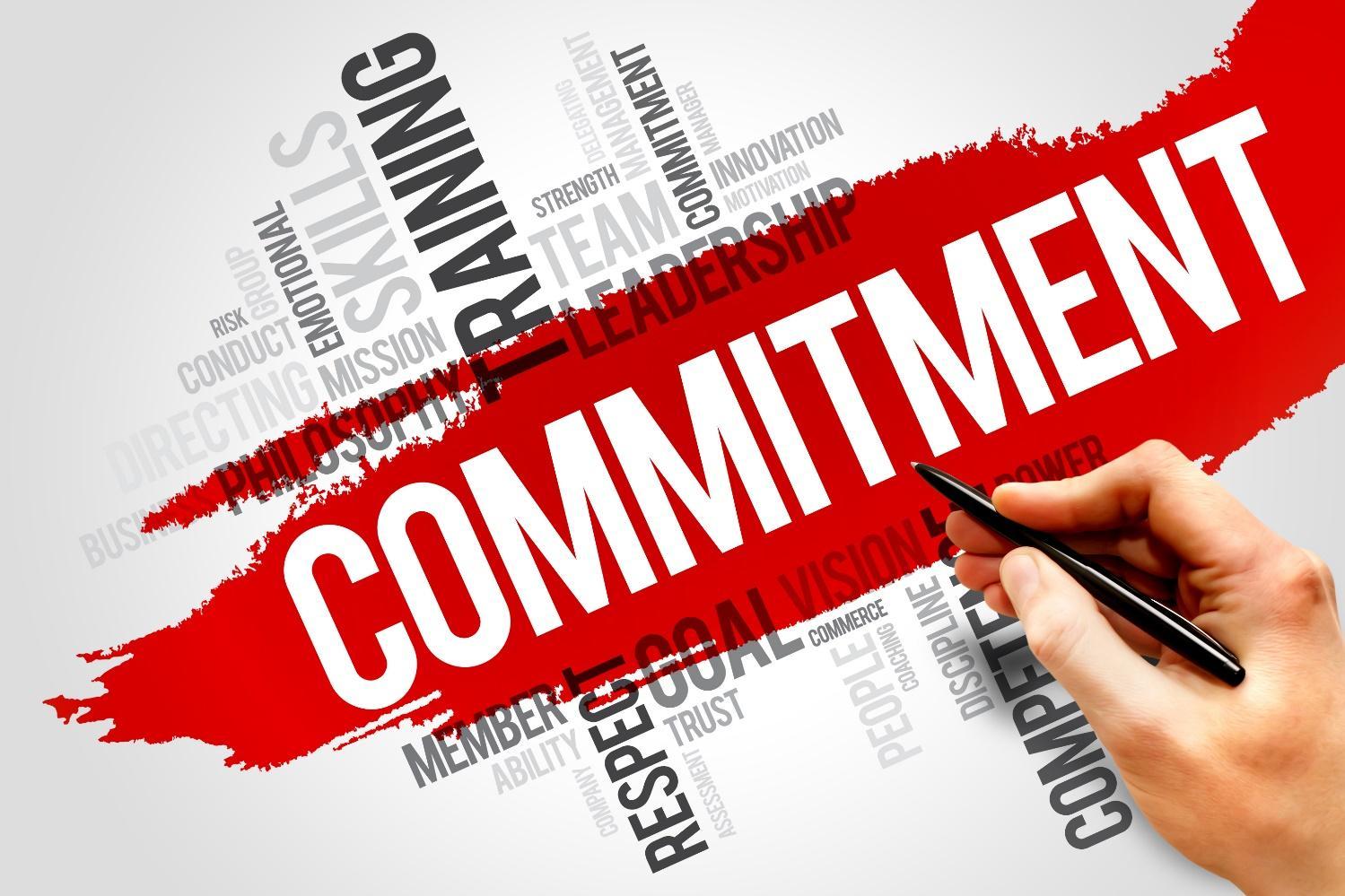 Attendance is expected at all regularly scheduled meetings, which include: Monthly Board Meetings and Chapter Events Annual Board Retreat Mid-Year Board Retreat Orientation & Transition Meeting Attendance at MPI Global events as indicated in Chapter policies or by MPI Global Vice President of EDUCATION Education Committee ObjectiveThe members of the Education committee will work on planning six high-quality education sessions per year. Members will work on all logistics, including creating and implementing content for six education events, as well as planning for the MPI CRV CMP Study Group(s), and the MPI CRV Local Experiential Event Series (LEES).Helpful Skills: excellent communication skills, detailed organization, and knowledge of current events and trends in the industry Vice President of EducationReport to the Office of the President  Serve as a voting member of Board of Directors Attend monthly board meeting and chapter events, as well as annual and mid-year board retreats; Possible attendance at Chapter Business Summit, as directed by PresidentEnsure fiscal responsibility of the chapter and committee Oversee development of content for six Education sessions per yearSupport and defend policies and programs adopted by the Board of Directors Identify, recruit, train, and advise committee chair and members Availability to transition successor into his/her new role in an advisory capacityPerform any other duties as assigned by the Office of the President and Board of Directors Vice President of FINANCE Finance Committee ObjectiveThe finance committee helps organize budgets, sell sponsorships, develop the special events in our chapter, select venues and do details for our monthly meetings.  Helpful Skills: number, attention to detail, knowledge of basic financial concepts, delegationVice President of Finance Report to the Office of the President  Serve as a voting member of Board of Directors Attend monthly board meeting and chapter events, as well as annual and mid-year board retreats; possible attendance at Chapter Business Summit, as directed by President, and Fiscal Year Budget MeetingEnsure fiscal responsibility of the chapter and committee Identify, recruit, train, and advise committee chair and members Manage and supervise Chapter financial efforts through the management of the following Directors and Committees:Donor & Sponsor Management Special Events Venue Management Present financials during Chapter board meetings Perform any other duties as assigned by the Office of the President and Board of Directors Vice President of MARKETING & COMMUNICATIONS Marketing & Communications Committee ObjectiveThe members of the marketing & communications committee help us get the word out about who we are, what we offer, and what’s coming up on the calendar! The committee is also responsible for managing our social media accounts, writing our newsletters, creating PowerPoint presentations and our website content! Helpful Skills: proof reading, marketing, written communication, social media, and creativity  Vice President of Marketing & Communications  Report to the Office of the President  Serve as a voting member of Board of Directors Attend monthly board meeting and chapter events, as well as annual and mid-year board retreats Ensure fiscal responsibility of the chapter and committee Support and defend policies and programs adopted by the Board of Directors Manage the publications, marketing, and advertising efforts of the chapter through Chapter social media accounts, email campaigns, newsletters, event PowerPoints, the Chapter’s website, and other channels as they arise Identify, recruit, train, and advise committee chair and members Perform any other duties as assigned by the Office of the President and Board of DirectorsCollaborate with Finance Committees for donor & sponsor management responsibilities Identify, recruit, train, and advise committee members Perform any other duties as assigned by the Vice President of Marketing & Communications and/or Social Media Committee Chair 
Vice President of MEMBERSHIPMembership Committee ObjectiveThe members of the special events committee will work on planning interactive and exciting events! Members will work on all logistics, including creating and implementing content for six networking events, as well as securing auction items for two networking events throughout the year. Helpful Skills: delegation, comfortable with sales, excellent communication, passion   Vice President of Membership Report to the Office of the President  Serve as a voting member of Board of Directors Attend monthly board meeting and chapter events, as well as annual and mid-year board retreats Ensure fiscal responsibility of the chapter and committee Provide direction and leadership to maintain and increase MPI membershipWork with chapter administrator to maintain a current roster of Chapter membersManage and supervise Chapter membership efforts, including:Recruitment – member recruitment, new member orientationMember Care – member retention, hospitalityAwards & Scholarships – recognition programs, scholarshipsCommunicate strategic issues relating to membership to Board of DirectorsResearch current membership trends and topics pertinent to the meetings industry and report findings to Board of DirectorsWork with Regional Outreach teams as it pertains to communications, education, and membership.Support and defend policies and programs adopted by the Board of Directors Identify, recruit, train, and advise committee chair and members Perform any other duties as assigned by the Office of the President and Board of Directors OFFICE OF THE PRESIDENTOffice of the President ObjectiveOversee the Board of Directors and related Committees to ensure the Chapter members are being serviced at a Chapter level.   Helpful Skills: diplomacy, resourcefulness, visionary, delegator, leadership, organization, and excellent communication   What is the commitment to serve on the Office of the President?Must be an MPI CRV member in good standing Willing to give the time, energy, talents, and enthusiasm required of the positionOne-year commitment or as determined by the Board of Directors and Chapter Bylaws Attendance is expected at all regularly scheduled meetings, which include: Monthly Board Meetings and Chapter Events Annual Board Retreat Mid-Year Board Retreat Orientation Fiscal Year Budgeting Meeting Attendance at MPI Global events as indicated in Chapter policies or by MPI Global OTP Role Descriptions  President Serve as a voting member of Board of Directors Conduct monthly board meeting and chapter events, as well as annual and mid-year board retreats Ensure Chapter adherence to Chapter bylaws, policies, procedures, and fiscal responsibility of the Chapter Support and defend policies and programs adopted by the Board of Directors Perform any other duties as assigned by the Board of Directors Submit budget needs for the following fiscal yearOversee performance of Chapter Administrator, including monthly meetings and a yearly performance reviewPresident Elect Reports to President  Serve as a voting member of Board of Directors Attend monthly board meeting and chapter events, as well as annual and mid-year board retreats Ensure Chapter adherence to Chapter bylaws, policies, procedures, and fiscal responsibility of the Chapter Support and defend policies and programs adopted by the Board of Directors Serve on Nominations Committee Report on the strategies, successes, and challenges of committees to Executive Committee Perform any other duties as assigned by the President and Board of Directors Immediate Past President Reports to President  Serve as a voting member of Board of Directors Attend monthly board meeting and chapter events, as well as annual and mid-year board retreats Ensure Chapter adherence to Chapter bylaws, policies, procedures, and fiscal responsibility of the Chapter Support and defend policies and programs adopted by the Board of Directors Act as mentor to Executive Committee Act as coach, advisor and counselor to board members and committees Chair Nominations Committee Perform any other duties as assigned by the President and Board of Directors 